Moving Forward Fund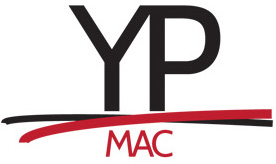 Application for AssistanceYP MAC aims to not only connect young professionals throughout McPherson County but also provide them with opportunities to advance their education and career.  Through the power of collective philanthropy, The YP MAC Moving Forward Fund will be used to financially assist young professionals in McPherson County who wish to improve themselves through continued education, workshops and other means of professional development.  Prospective applicants are asked to complete the following form and submit it to YP MAC for review by the YP MAC Moving Forward Committee. Applications are received throughout the year and reviewed on a quarterly basis. Funds will only be awarded to those meeting the young professional demographic (21-40 years of age).Name:Address:City, State, Zip:Phone Number:Email:Date of Birth:Current Employer:Current Job Title:Please provide answers to the following questions. What educational conference, course or workshop do you plan to attend?  *Please provide name, location and date of event.  Any documentation or links to the event are also appreciated.Amount of funding requested from the YP MAC Moving Forward Fund?If the cost is more than the available grant funds, do you have the remaining costs secured?What other educational classes or programs have you attended or completed?What do you hope to learn from this experience?How do you plan to use what you will learn from this experience in your current position or by sharing with your organizations or community?*Please attach a copy of your current resume.The YP MAC Moving Forward Fund will reimburse applicants once they have paid for their training or workshop. You must provide a valid receipt to receive payment. Completed applications can be emailed to ypmac.ks@gmail.com or mailed to YP MAC P.O. Box 215, McPherson, KS 67460.